Lesson 6 – To solve addition length problems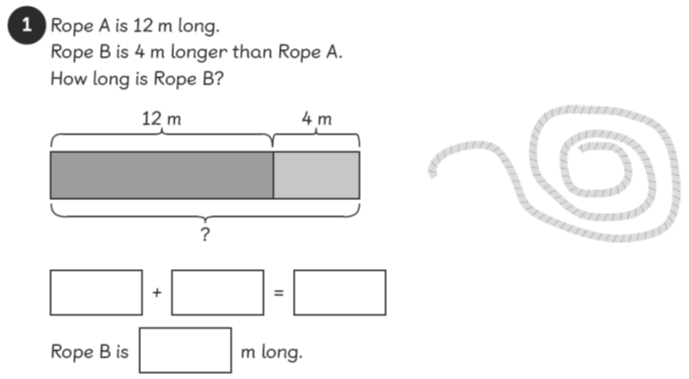 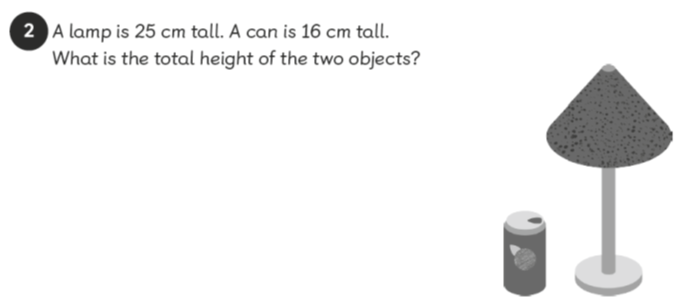 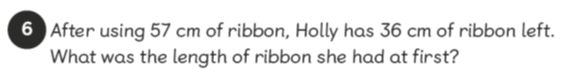 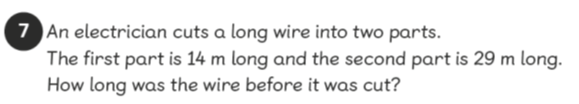 Mum knitted a blanket. On Monday she knitted 23cm and on Tuesday she knitted another 37cm to finish the blanket. How long is the finished blanket?The upstairs corridor at school is 35m long and the downstairs corridor is 24m longer.How long is the downstairs corridor?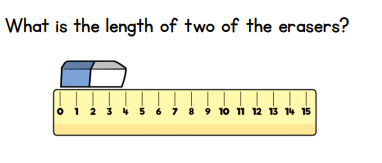 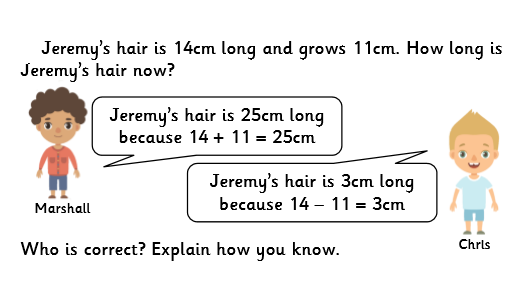 